New England CuersMassachusetts Cuers781-223-2986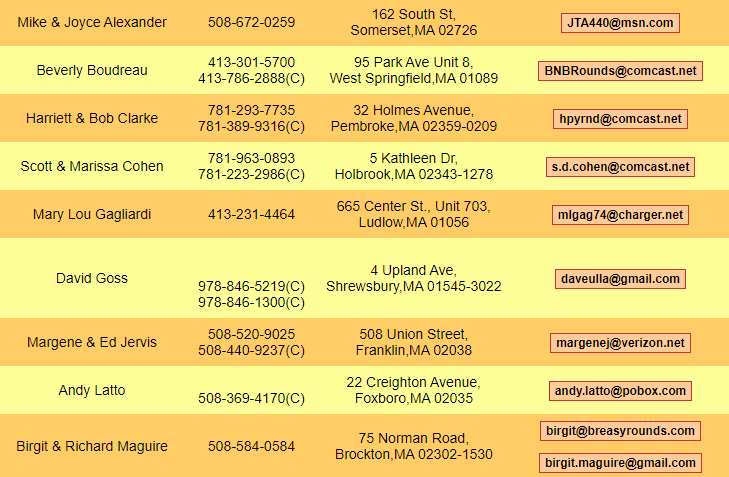 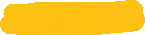 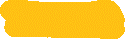 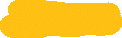 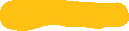 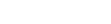 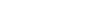 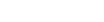 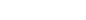 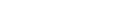 774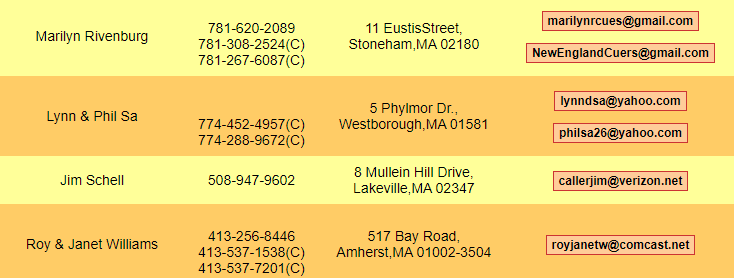 No Connecticut CuersRhode Island Cuers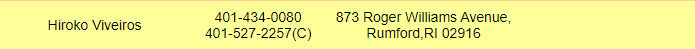 Maine Cuers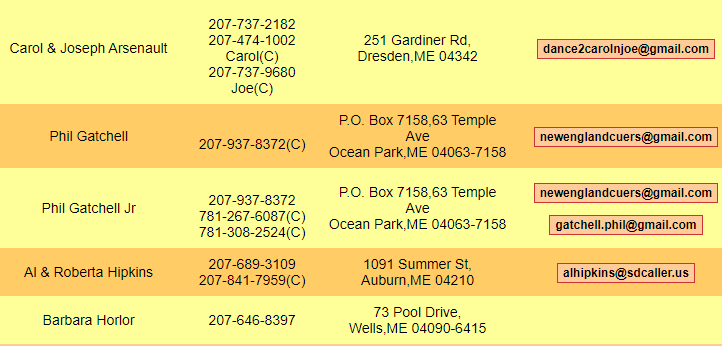 New Hampshire Cuers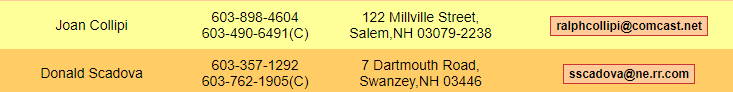 Vermont Cuers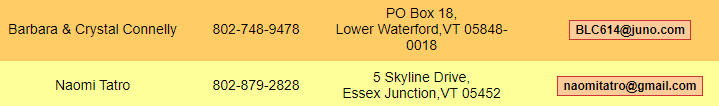 